インターネットにひそむ！？インターネットはとっても便利で役立つものですが、実はインターネットには皆さんをすためのなも…！？ 今回は、健康食品、サプリメント、美容品などの情報をネットで調べたり、購入しようとする際に目にする怪し～い広告とその注意点についてお話します！こんな広告、皆さんも目にしたことはありませんか？ 医薬品も含め、健康食品、サプリメント、の効果に、「絶対」「確実」「100％」なんてことはありません！ これらは、何のもない大げさに書かれた広告です。また、「○○大学の◆◆が効果があると言っている」も、科学的根拠はありません。商品（成分）について様々な試験を行い、その試験結果を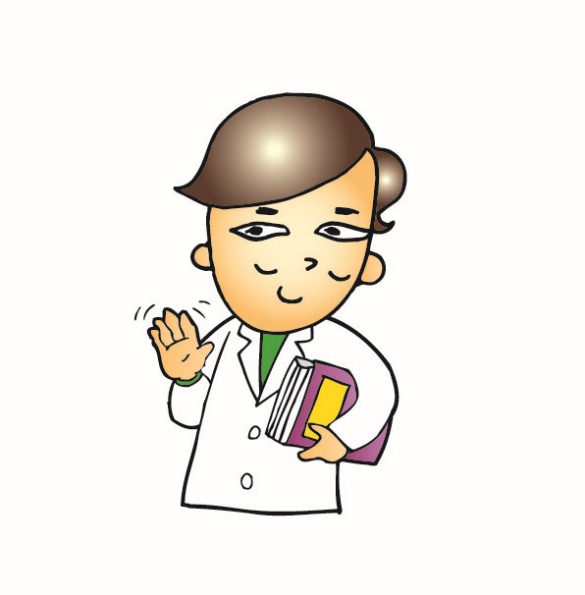 書いた論文が他の科学者のを受けて公表されたり、あるいは学会で認められて、初めて効果があるという科学的根拠になるのです。商品の宣伝には使用者の良い体験談ばかりが強調されているものもありますが、その効果が本当にその商品によるものであるのかという根拠にしい場合も多く、また、医薬品や健康食品、サプリメント、美容品の効果は人それぞれで、中にはそれらをすることが身体にとって悪影響となってしまう人もいます。商品の良いイメージばかりを強調した広告はかえってわしいと思わなければならず、惑わされてはいけません！「インターネットで調べればのことはわかる」と思っている人はいませんか？　　インターネットに書かれている情報は、その内容が正しいということを、書いた人が保証してくれているわけではありません。誤っていても責任を負う必要がないため、いいかげんに書かれている情報も多いのです。インターネットには、専門用語をたくさん使ってそうとしている情報や、間違った情報も数多く存在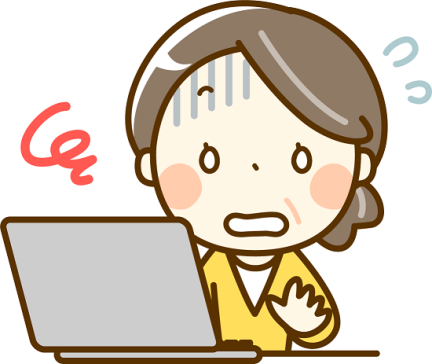 します。また、間違ってはいなくても都合の良い情報しか表示していなかったり、誤解を与えてしまうような情報もたくさんあります。あるブログに書かれた間違った内容を信用した人が、それを引用してまた違うブログに載せる…というように、どんどん間違った情報がインターネットの中で広がるなんてこともあります。インターネットの情報は絶対にみにしてはいけません！